MINISTERUL MEDIULUI, APELOR ȘI PĂDURILOR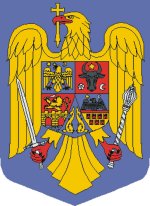 ORDIN 
Nr ………../ …………..pentru modificarea Ghidului de finanţare a Programului privind casarea autovehiculelor uzate, aprobat prin Ordinul ministrului mediului, apelor şi pădurilor nr. 2.261/2022Luând în considerare Referatul de aprobare al Administraţiei Fondului pentru Mediu                         nr. ................../........................... pentru modificarea Ghidului de finanţare a Programului privind casarea autovehiculelor uzate,În temeiul prevederilor art. 13 alin. (1) lit. a) și alin. (4) din Ordonanţa de urgenţă a Guvernului nr. 196/2005 privind Fondul pentru mediu, aprobată cu modificări şi completări prin Legea nr. 105/2006, cu modificările şi completările ulterioare, ale art. 57 alin. (1), (4) şi (5) din Ordonanţa de urgenţă a Guvernului nr. 57/2019 privind Codul administrativ, cu modificările şi completările ulterioare, precum şi ale art. 13 alin. (4) din Hotărârea Guvernului nr. 43/2020 privind organizarea şi funcţionarea Ministerului Mediului, Apelor şi Pădurilor, cu modificările și completările ulterioare,ministrul mediului, apelor şi pădurilor emite prezentul ORDIN:Art. I Anexa la Ordinul ministrului mediului, apelor şi pădurilor nr. 2.261/2022 pentru aprobarea Ghidului de finanţare a Programului privind casarea autovehiculelor uzate, publicat în Monitorul Oficial al României, Partea I, nr. 832 din 24 august 2022, se modifică și se înlocuiește cu anexa la prezentul ordin.Art. II Prezentul ordin se publică în Monitorul Oficial al României, Partea I.Ministrul mediului, apelor şi pădurilor,TÁNCZOS Barna 